  Ormiston Medical Practice Newsletter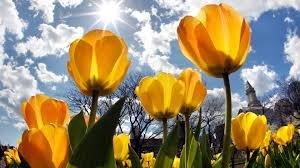 Spring/ Summer 2020	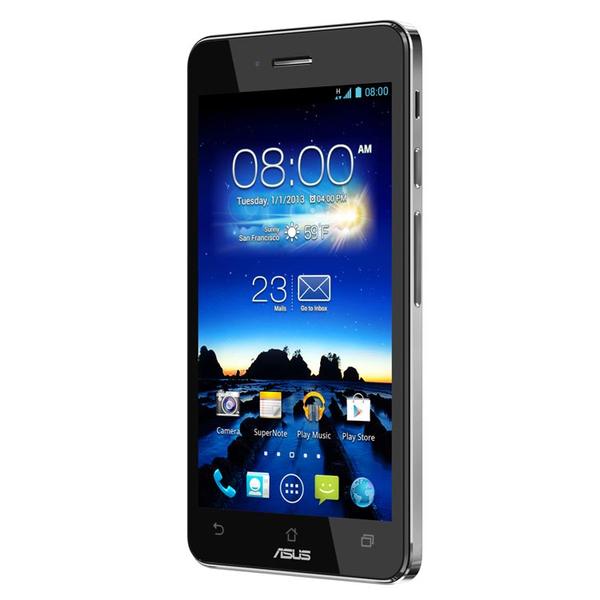 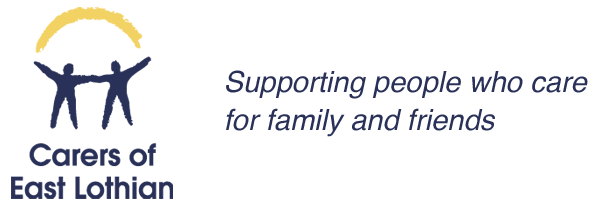 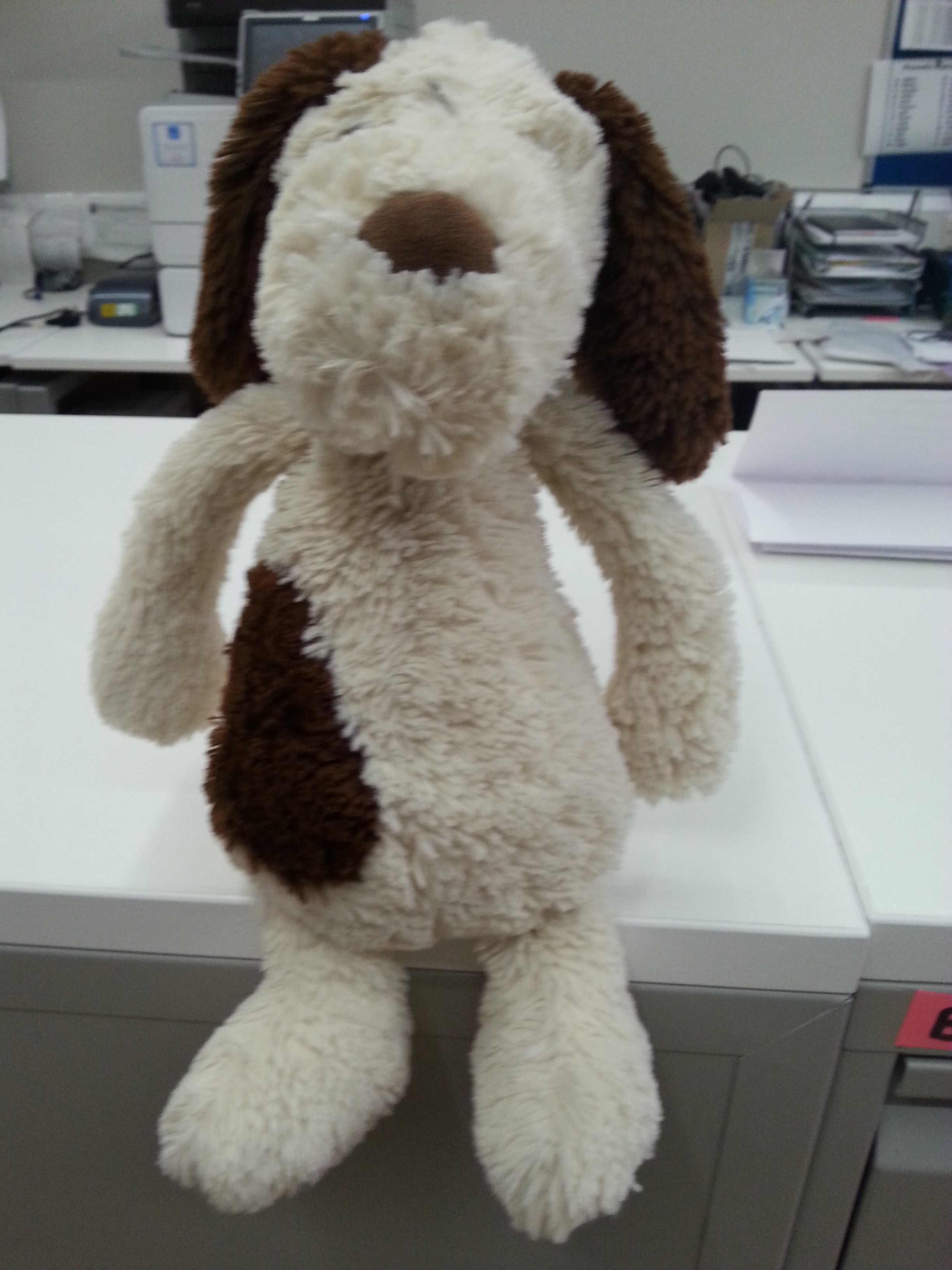 